2017年度　本試験　化学　第1問　－　問4必要があれば，原子量は次の値を使うこと。　H　1.0		C　12		N　14		O　16		S　32　Cl　35.5	Mn　55		Cu　64		Zn　65実在気体とことわりがない限り，気体は理想気体として扱うものとする。【問題】　図3は温度と圧力に応じて，二酸化炭素がとりうる状態を示す図である。ここで，A，B，Cは固体，液体，気体のいずれかの状態を表す。臨界点以下の温度と圧力において，下の（a・b）それぞれの条件のもとで，気体の二酸化炭素を液体に変える操作として適当なものを，それぞれの解答群の①～④のうちから一つずつ選べ。ただし，TTとPTはそれぞれ三重点の温度と圧力である。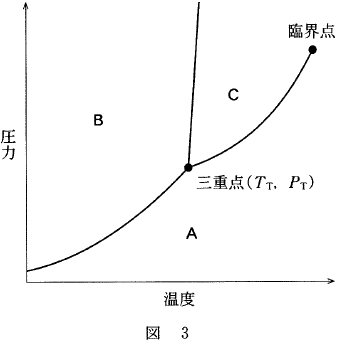 a　温度一定の条件①　TTより低い温度で，圧力を低くする。②　TTより低い温度で，圧力を高くする。③　TTより高い温度で，圧力を低くする。④　TTより高い温度で，圧力を高くする。b　圧力一定の条件①　PTより低い圧力で，温度を低くする。②　PTより低い圧力で，温度を高くする。③　PTより高い圧力で，温度を低くする。④　PTより高い圧力で，温度を高くする。2017年度　本試験　化学　第1問　－　問4【問題情報】【正解】a　④　TTより高い温度で，圧力を高くする。b　③　PTより高い圧力で，温度を低くする。高校化学Net参考書　http://ko-ko-kagaku.net/単元状態図配点a　2点b　2点計算問題×難易度普通